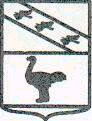 Администрация города Льгова Курской области ПОСТАНОВЛЕНИЕ    от 03.11.2021 №1334О внесении изменений в постановление Администрации города Льгова Курской области от 08.12.2017 № 1489 «О представлении гражданами, претендующими на замещение должностей муниципальной службы города Льгова Курской области, и муниципальными служащими  города Льгова Курской области сведений о доходах, об имуществе и обязательствах имущественного характера»       Во изменение постановления Администрации города Льгова Курской области от 08.12.2017 №1489 «О представлении гражданами, претендующими на замещение должностей муниципальной службы города Льгова Курской области, и муниципальными служащими  города Льгова Курской области сведений о доходах, об имуществе и обязательствах имущественного характера» Администрация города Льгова Курской области ПОСТАНОВЛЯЕТ:1. Внести следующие изменения в Положение о представлении гражданами, претендующими на замещение должностей муниципальной службы города Льгова Курской области, и муниципальными служащими города Льгова Курской области сведений о доходах, об имуществе и обязательствах имущественного характера. (далее – Положение), утвержденного постановлением Администрации города Льгова Курской области от 08.12.2017 №1489:- в подпункте б) пункта 2 Положения слова «постановлением Администрации города Льгова Курской области от 2013 N 25.04.701 (далее – муниципальный служащий)» заменить словами «решением Льговского Городского Совета депутатов от 17.03.2015 №24 «О порядке предоставления сведений о доходах, расходах, об имуществе и обязательствах имущественного характера в муниципальном образовании «Город Льгов» Курской области (далее –  предусмотренный перечень должностей)»;- в подпункте в) пункта 2, подпунктах а.1), б) пункта 3 Положения слова «,утвержденным постановлением Администрации города Льгова Курской области от 25.04.2013 N 701,»; исключить;- в пункте 8 Положения слова «комиссии по соблюдению требований к служебному поведению муниципальных служащих города Льгова Курской области и урегулированию конфликта интересов» заменить на слова «комиссии по соблюдению требований к служебному поведению муниципальных служащих города Льгова и руководителей муниципальных учреждений города Льгова, функции и полномочия учредителя которых от имени муниципального образования «Город Льгов» Курской области осуществляет Администрация города Льгова Курской области, и урегулированию конфликта интересов в Администрации города Льгова Курской области»;- в пункте 9 Положения слова «,постановлением Администрации города Льгова Курской области от 08.12.2017 N1490» исключить.2. Постановление вступает в силу со дня подписания и подлежит официальному опубликованию в установленном порядке..Глава города Льгова                                             А.С.Клемешов